Martfű Város Önkormányzata Képviselő-testületének 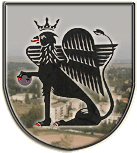 Egészségügyi, Foglalkoztatási és Szociális Bizottsága elnökétől5435 Martfű, Szent István tér 1. Tel: 56/450-222; Fax: 56/450-853E-mail: titkarsag@ph.martfu.huMEGHÍVÓMartfű Város Önkormányzata Képviselő-testületének Egészségügyi, Foglalkoztatási és Szociális Bizottsága2019. május 28-án (kedden) 900 órai kezdettel munkaterv szerinti ülést tart a városháza tanácskozó termében (Martfű, Szent István tér 1.), melyre tisztelettel meghívom. Napirendi javaslat:1. Beszámoló a gyermekvédelmi tevékenységről.     Előterjesztő: Dr. Papp Antal polgármester2. Beszámoló az önkormányzat 2018. évi költségvetésének végrehajtásáról.     Előterjesztő: Dr. Papp Antal polgármester3. Egyéb kérdések Martfű, 2019. május 22.									Dr. Despotov Svetozar sk.bizottság elnökeKiadmány hiteléül:  Martfű, 2019. május 22.Körmendi Andrásné főelőadóValamennyi napirendi pont tárgyalásához meghívottak: Valamennyi bizottsági tag, állandó meghívott helybenDr. Papp Antal polgármesterGonda Istvánné alpolgármesterSzász Éva Polgármesteri Hivatal JegyzőjeHegedűsné Blaskó Anikó Aljegyző1. napirendi ponthoz meghívottak:Polgármesteri Hivatal szociális ügyintézői,Martfű Város Önkormányzata Gyermekjóléti és Szociális Szolgáltató Központjának dolgozói,a helyi oktatási, nevelési intézmények vezetői, gyermek és ifjúságvédelmi felelősei,a Martfűi Rendőrőrs Parancsnoka2. napirendi ponthoz meghívottak:az Önkormányzati Intézmények vezetőia Polgármesteri Hivatal Irodái